Automotive Technology 6th EditionChapter 17 – Preventative Maintenance and Service ProceduresLesson PlanCHAPTER SUMMARY: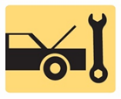 1. Preventative maintenance, getting ready for service, and safety inspection2.  Windshield wiper and washer fluid service3. Cabin filter replacement and air filter inspection/replacement4. Brake fluid inspection, engine oil inspection, and cooling system inspection5. Automatic transmission fluid check, power steering fluid, and accessory drive belt inspection6. Tire and wheel service, chassis lubrication, and differential fluid check7. Manual transmission/transaxle check, under vehicle inspection, and diesel exhaust fluid_____________________________________________________________________________________OBJECTIVES: 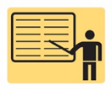 1. List the items or systems that require routine maintenance and describe when it should be performed.2. Describe the steps to follow when getting a vehicle ready for service. 3. Explain the process to be followed in safety inspection, windshield wiper service, cabin filter replacement, and air filter inspection.4.  Describe the brake fluid and engine oil inspection procedure. 5. Explain the process of inspecting the cooling system. 6. Explain how to check automatic transmission and power-steering fluids. 7.Describe how to measure accessory belt tension. 8. Describe how to check wheels and tires. 9. Describe how to lubricate the chassis, check the differential and the manual transmission fluid, and perform under-vehicle inspection.____________________________________________________________________________________RESOURCES: (All resources may be found at http://www.jameshalderman.com) Internet access required to hyperlink.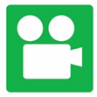 1. Task Sheet ASE (A1-A-8) P-2: Engine Mount Inspection2. Task Sheet: Safety Check3. Task Sheet: Windshield Wiper Blade Service4. Task Sheet ASE (A8-A-4) P-2:  Engine Oil Dipstick Test5. Task Sheet ASE (A1-D-10) P-1: Engine Oil Change6. Task Sheet ASE (A1-D-1) P-1: Cooling System Inspection7. Task Sheet ASE (A1-D-3) P-1: Accessory Drive Belt Inspection8. Task Sheet ASE (A4-F-3) P-1: Tire Rotation9. Task Sheet: Lubrication Service10. Task Sheet ASE (A8-A-4) P-2, (A1-A-4) P-1: Fluids Check11. Task Sheet ASE (A8-D-12) P-2: Diesel Exhaust Fluid 12. Task Sheet ASE (A1-A-9) P-2: Hybrid Electric Vehicle Safety Precautions13. Chapter PowerPoint 14. Chapter Crossword Puzzle and Word Search15. Videos: (A0) Automotive Fundamentals Videos16. Animations: (A0) Automotive Fundamentals Animations____________________________________________________________________________________Automotive Technology 6th EditionChapter 17 – Preventative Maintenance and Service ProceduresLesson PlanACTIVITIES: 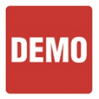 1. Task Sheet ASE (A1-A-8) P-2: Have students complete Engine Mount Inspection Task Sheet.2. Task Sheet: Have students complete Safety Check Task Sheet.3. Task Sheet: Have students complete Windshield Wiper Blade Service Task Sheet.4. Task Sheet ASE (A8-A-4) P-2: Have student complete Engine Oil Dipstick Test Task Sheet.5. Task Sheet ASE (A1-D-10) P-1: Have students complete Engine Oil Change Task Sheet.6. Task Sheet ASE (A1-D-1) P-1: Have students complete Cooling System Inspection Task Sheet.7. Task Sheet ASE (A1-D-3) P-1: Have students complete Accessory Drive Belt Inspection Task Sheet.8. Task Sheet ASE (A4-F-3) P-1: Have students complete Tire Rotation Task Sheet.9. Task Sheet: Have students complete Lubrication Service Task Sheet.10. Task Sheet ASE (A8-A-4) P-2, (A1-A-4) P-1: Have students complete Fluids Check Task Sheet.11. Task Sheet ASE (A8-D-12) P-2: Have students complete Diesel Exhaust Fluid Task Sheet.12. Task Sheet ASE (A1-A-9) P-2: Have students complete Hybrid Electric Vehicle Safety Precautions Task Sheet.         _____________________________________________________________________________________ASSIGNMENTS: 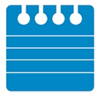 1. Chapter crossword and word search puzzles. 2. Complete end of chapter 10 question quiz. _____________________________________________________________________________________CLASS DISCUSSION: 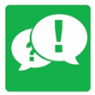 1. Review and group discussion chapter Frequently Asked Questions and Tech Tips sections. 2. Review and group discussion of the five (5) chapter Review Questions._____________________________________________________________________________________NOTES AND EVALUATION: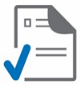 _____________________________________________________________________________________